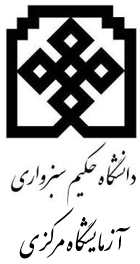 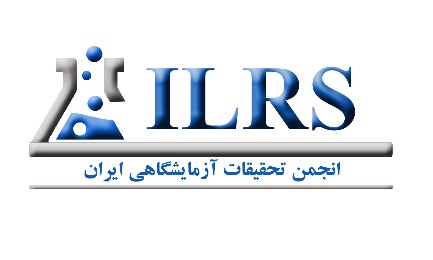 فرم ثبت‌نام کارگاه آموزشی اینجانب                                     استاد/دانشجوی دانشگاه                          دانشکده                            بخش                             متقاضی شرکت در کارگاه آموزشی می‌باشم. همچنین مبلغ                       جهت هزینه شرکت در کارگاه                                                      را به شماره حساب 546135160 نزد بانک تجارت شعبه مرکزی به نام انجمن تحقیقات آزمایشگاهی ایران یا به حساب شماره شبا IR220100004001109903020014  بنام خزانه - شناسه واریز خدمات آزمایشگاهی 374109960120006001000000000004  بانک مرکزی جمهوری اسلامی ایران – کد شعبه 1185  پرداخت نموده‌ام. امضاءتاریخhttps://www.ilrsociety.comوبگاه: ilrs.2018.um@gmail.comایمیل: تماس با پذیرش:   04137279005نام و نام خانوادگی به انگلیسیشماره تماسشماره ملی